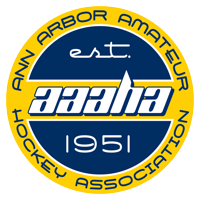 RE: Coaching Roster ViolationsAAAHA Coaches must make every reasonable effort to ensure their teams are properly rostered.If a person is not on the roster and does not have a waiver or covered by their own hockey related business liability insurance, (Hockey Masters, Bandits, etc.), they are not allowed on AAAHA ice. Onlyspecial coach visits should be used for the waiver situation. This becomes effective each year, once roster is submitted to registrar.If a coach allows an un-rostered player, coach or on ice assistant on the ice with their team, or plays a scrimmage or game without an approved USA Hockey roster in hand,  the Head Coach of that team will not be allowed to Coach the team for the next 3 team functions (practice/games) for the first offense.2nd offense, the coach will not be allowed to participate in any team activities for 14 days.3rd offense, 30 days.Any offense after will be grounds for suspension for rest of season.Waivers will be made available for pick up in AAAHA office. If in doubt about a roster, ask.All coaches will have access to their team roster as soon as it is approved by USA Hockey and MAHA. No games or scrimmages should be played until roster is complete and approved.If changes are needed for a roster, coach must wait for updated approved roster before allowing additional player or coach on AAAHA ice.AAAHA ice is defined as any ice any AAAHA rostered team utilizes for team activity.